Sample Assessment Outline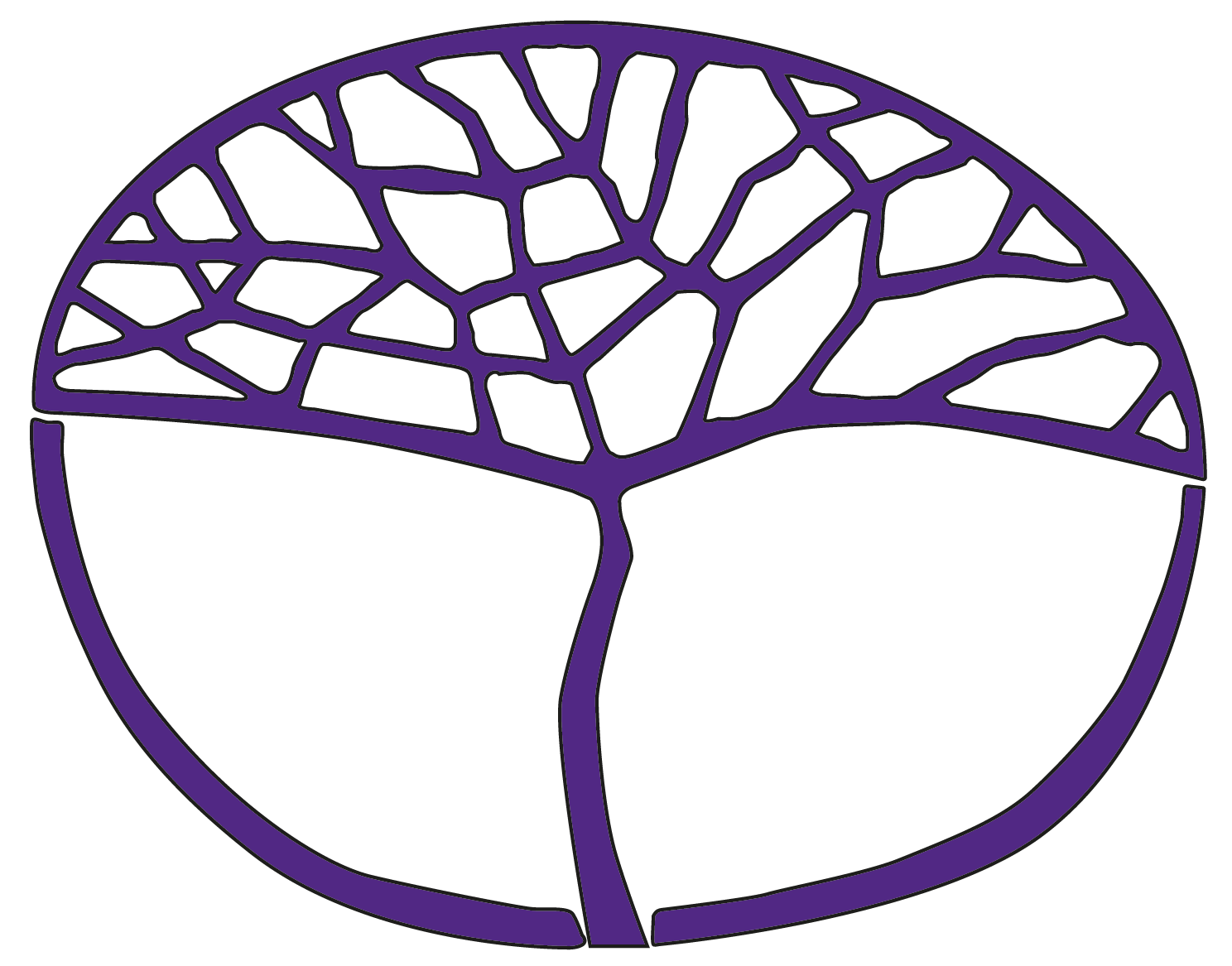 EnglishPreliminary Unit 1 and Unit 2Copyright© School Curriculum and Standards Authority, 2018This document – apart from any third party copyright material contained in it – may be freely copied, or communicated on an intranet, for non-commercial purposes in educational institutions, provided that the School Curriculum and Standards Authority is acknowledged as the copyright owner, and that the Authority’s moral rights are not infringed.Copying or communication for any other purpose can be done only within the terms of the Copyright Act 1968 or with prior written permission of the School Curriculum and Standards Authority. Copying or communication of any third party copyright material can be done only within the terms of the Copyright Act 1968 or with permission of the copyright owners.Any content in this document that has been derived from the Australian Curriculum may be used under the terms of the Creative Commons Attribution 4.0 International (CC BY) licence.DisclaimerAny resources such as texts, websites and so on that may be referred to in this document are provided as examples of resources that teachers can use to support their learning programs. Their inclusion does not imply that they are mandatory or that they are the only resources relevant to the course.Sample assessment outlineEnglish – PreliminaryUnit 1 and Unit 2Assessment taskNotional
due dateUnit outcome:using language in a 
variety of forms and situations, depending on individual needs and capabilitiesUnit outcome:developing receptive 
skills which can include 
reading, comprehending, listening and/or viewingUnit outcome:developing expressive 
skills which can include writing, speaking, acting, signing, gesturing and/or creating multimodal textsTask 1: School rulesStudents to interview different members of their school community (interviews could be filmed) to produce an informative booklet for new students at their high school. The booklet should outline the various school rules and expected student behaviour; for example, playground rules, canteen rules.Semester 1Week 4Task 2: Rules in the communityStudents to investigate the rules and expected behaviours for a variety of different places in the community (school, library, shopping centre, movie theatre, restaurant); to present their findings and personal views in an informal group discussion; and to make posters or eBooks on community rules.Semester 1Week 8Task 3: Role playStudents participate in a range of role plays based on consequences of breaking school or community rules. Students are presented with different situations to develop a course of action: ‘What would you do in this situation?’ Students need to consider whether their decision would be the most appropriate course of action. Students complete a peer evaluation sheet.Semester 1Week 15Task 4: Make a film on rules at homeStudents to view parts of films dealing with problems resulting from different social interactions. Students to make a short film on the choices made by the characters and whether they would make the same choices (e.g. bullying, resilience, peer pressure).Semester 2Week 5Task 5: Comic strip on consequencesCreate a comic strip/drawing or other multimodal text about people who have suffered consequences for not adhering to society’s expectations.Semester 2Week 13Sample planning checklist – EnglishPreliminary Unit 1 and Unit 2( = Unit content covered)Task 1School
rulesTask 2Community rulesTask 3Role play
on rulesTask 4Movie makingTask 5Comic
stripConventionsConventionsConventionsConventionsConventionsConventionsWord usage and grammatical conventionsApplying vocabulary to relevant objects, people, actions, emotions, events, placesInterpreting and using facial expressions, body languageFamiliar texts such as COMPIC, signing, photographs, images, objects, ebooks, magazine, televisionTextual conventionsSequencing ideasUsing and interpreting questionsExpressing and interpreting feelingsLearning social interaction conventions associated with greetings, farewells, choice-making, requests, protests, continuance, cessationContextual understandingContextual understandingContextual understandingContextual understandingContextual understandingContextual understandingContextListening and speaking in a variety of relevant contextsLearning social expectations regarding communication behavioursEngaging with and responding to elements of textPurposeDeveloping an appropriate use of language to meet the desired purposeAudienceIdentifying intended audience as familiar or unfamiliarAdapting communication to suit audiences such as using COMPIC with teachers, gestures with strangersProcesses and strategiesProcesses and strategiesProcesses and strategiesProcesses and strategiesProcesses and strategiesProcesses and strategiesAccessing and generating ideasDeveloping strategies for interacting with and reacting to others, expressing feelings and opinions, indicating needs and wantsLocating and accessing required textsDeveloping skills related to ‘wait time’ and taking turnsUsing oral, visual, written and/or multimodal texts to express or clarify meaningProcessing and organising ideas and informationGiving attention to information, objects, people, actions, emotions, events, placesRetelling ideas or information about familiar experiencesDeveloping questioning skillsReflection and evaluationResponding to language used by othersReflecting on outcomes/success of communicationsAccepting feedback from others